United Arab EmiratesUnited Arab EmiratesUnited Arab EmiratesUnited Arab EmiratesDecember 2029December 2029December 2029December 2029SundayMondayTuesdayWednesdayThursdayFridaySaturday12345678National DayLaylat al-Mi’raj910111213141516171819202122232425262728293031NOTES: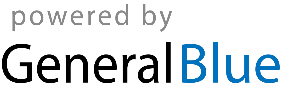 